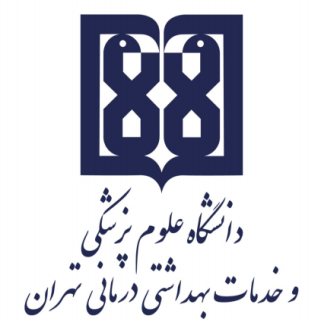 معاونت آموزشيمركز مطالعات و توسعه آموزش علوم پزشکیواحد برنامهریزی آموزشیچارچوب  طراحی«طرح دوره»اطلاعات درس:گروه آموزشی ارایه دهنده درس: پرستاری سلامت جامعه و پرستاری سالمندیعنوان درس: پرستاری سلامت خانوادهکد درس: ۱۹۵۰۰۳۷	نوع و تعداد واحد: ۵/۱ واحد نظرینام مسؤول درس: دکتر  زهرا امرالله مجدآبایمدرس/ مدرسان:  دکتر زهرا امرالله مجدآبادی     پیشنیاز/ همزمان: پرستاری سلامت جامعهرشته و مقطع تحصیلی: کارشناسی پرستاریاطلاعات مسؤول درس:رتبه علمی: استادیاررشته تخصصی: پرستارمحل کار: دانشکده پرستاری و مامایی دانشگاه علوم پزشکی تهرانتلفن تماس: 02161054148نشانی پست الکترونیک: afsaneha1358@gmail.comتوصیف کلی درس (انتظار میرود مسؤول درس ضمن ارائه توضیحاتی کلی، بخشهای مختلف محتوایی درس را در قالب یک یا دو بند، توصیف کند): خانواده مهمترين نهاد اجتماعي است و توجه به سلامت آن مبناي سلامت جامعه مي باشد. لذا در درس سلامت خانواده مفاهيم مربوطه، انواع و ساختار خانواده، خانواده از ديدگاه اسلام، مشاوره قبل از ازدواج، مراحل تکاملي خانواده و وظايف خانواده در هر يک از اين مراحل، ساختار نقش، ارتباط و عملکرد خانواده، فرايند پرستاري در خانواده و اصول بازديد منزل، بحران در خانواده و روش هاي تطابقي با آن، سوء رفتار در خانواده و خانواده هاي آسيب پذير ارائه مي شود.اهداف کلی/ محورهای توانمندی:آشنايي يادگيرندگان با مفاهيم مرتبط با خانواده جهت بررسي و شناخت خانواده و حل مشکلات خانواده بر اساس فرايند پرستارياهداف اختصاصی/ زیرمحورهای هر توانمندی:پس از پایان این درس انتظار میرود که فراگیر:تعاريف خانواده و انواع آن با هم مقايسه کنند.مفهوم ازدواج و معيارهاي انتخاب همسر را توضيح دهند.بهداشت قبل از ازدواج، بهداشت ازدواج و مشاوره ژنتيکي را شرح دهند.ساختار، عملکرد و فرهنگ خانواده را نقد کنند.مراحل تکاملي خانواده را از هم تمييز دهند.عوامل موثر بر بهداشت خانواده را توضيح دهد.فرايند پرستاري در خانواده را توضيح دهند.بازديد منزل و مراحل آن را به تفکيک بيان کنند.بحران در خانواده و نقش پرستار بهداشت جامعه را شرح دهند.سوء رفتار در خانواده را توضيح دهند.خانواده هاي آسيب پذير و نقش پرستار بهداشت جامعه را بيان کنند.رویکرد آموزشی: روشهای یاددهی- یادگیری با عنایت به رویکرد آموزشی انتخاب شده:رویکرد مجازی کلاس وارونه 	 یادگیری مبتنی بر بازی دیجیتال یادگیری مبتنی بر محتوای الکترونیکی تعاملی یادگیری مبتنی بر حل مسئله (PBL) 	 یادگیری اکتشافی هدایت شده 	 یادگیری مبتنی بر سناریوی متنی 	 یادگیری مبتنی بر مباحثه در فروم 	سایر موارد (لطفاً نام ببرید) -------رویکرد حضوری* سخنرانی تعاملی (پرسش و پاسخ، کوئیز، بحث گروهی و ...) 	 بحث در گروههای کوچک 	 ایفای نقش 	 یادگیری اکتشافی هدایت شده 	 یادگیری مبتنی بر تیم (TBL) 	 یادگیری مبتنی بر حل مسئله (PBL) 	 یادگیری مبتنی بر سناریو 		 استفاده از دانشجویان در تدریس (تدریس توسط همتایان) 	 یادگیری مبتنی بر بازی سایر موارد (لطفاً نام ببرید) -------رویکرد ترکیبیترکیبی از روشهای زیرمجموعه رویکردهای آموزشی مجازی و حضوری، به کار میرود.لطفا نام ببرید ....................تقویم درس:روش ارزیابی دانشجو (پیوست): نوع ارزیابی (تکوینی/تراکمی):  ارزشیابی تکوینی: انجام تکالیف  کلاسی و شرکت در بحث های کلاسی و حضور به موقع در کلاس و رعایت آیین نامه ابلاغی پوشش حرفه ایارزشیابی پایانی: آزمونهای کتبی چهارگزینه ای (MCQ)     منابع: منابع شامل کتابهای درسی، نشریههای تخصصی، مقالهها و نشانی وبسایتهای مرتبط میباشد.      الف) کتب رفرنس:Stanhope M, Lancaster J. Community & Public Health Nursing. Last edition, Mosbey, USA.حسيني ميمنت، روحاني کامليا، حسين زاده صفيه. پرستاري بهداشت خانواده. تهران: نشر بشري. آخرين چاپجديد ميلاني مريم، ارشدي فرخ سهيل. پرستاري بهداشت جامعه 1و2و3 . تهران: انديشه رفيع. آخرين چاپحسيني سيده وحيده،جعفريورجوشاني نسرين. پرستاري بهداشت جامعه (2) لانکستر. ترجمه و تاليف. تهران: نشر جامعه نگرآخرين ويرايش کتب پرستاري سلامت جامعه و مقالات مرتبط  (فارسي و انگليسي)پیوست:ارزیابی تکوینی (سازنده): ارزیابی دانشجو در طول دوره آموزشی با ذکر فعالیتهایی که دانشجو به طور مستقل یا با راهنمایی استاد انجام میدهد. این نوع ارزیابی میتواند صرفا با هدف ارایه بازخورد اصلاحی و رفع نقاط ضعف و تقویت نقاط قوت دانشجو صورت پذیرفته و یا با اختصاص سهمی از ارزیابی به آن، در نمره دانشجو تأثیرگذار باشد و یا به منظور تحقق هر دو هدف، از آن استفاده شود.  نظیر: انجام پروژههای مختلف، آزمونهای تشخیصی ادواری، آزمون میان ترم مانند کاربرگهای کلاسی و آزمونک (کوییز) های کلاسی ارزیابی تراکمی (پایانی): ارزیابی دانشجو در پایان دوره است که برای مثال میتواند شامل موارد زیر باشد:  آزمونهای کتبی، شفاهی و یا عملی با ذکر انواع آزمونها برای مثال آزمونهای کتبی شامل آزمونهای کتبی بسته پاسخ اعم از «چندگزینهای»، «جورکردنی گسترده»، «درست- نادرست» و آزمونهای کتبی باز پاسخ اعم از تشریحی و کوته پاسخ، آزمونهای استدلالی نظیر آزمون ویژگیهای کلیدی، سناریونویسی با ساختن فرضیه و ....، آزمونهای عملی که برای مثال میتواند شامل انواع آزمونهای ساختارمند عینی نظیر OSCE، OSLE و ... و یا ارزیابی مبتنی بر محل کار با استفاده از ابزارهایی نظیرDOPS، لاگبوک، کارپوشه (پورت فولیو)، ارزیابی 360 درجه و ..... باشد.      بلوپرینت در سلامت فرد و خانواده مجازی * حضوری ترکیبینام مدرس/ مدرسانفعالیتهای یادگیری/ تکالیف دانشجو روش تدریسعنوان مبحثجلسهدکتر مجدآبادیشرکت در مباحث کلاسسخنرانی تعاملی+پرسش و پاسخمفهوم ازدواج ومعيارهاي انتخاب همسر1دکتر مجدآبادیپاسخ به سوالات سخنرانی تعاملی+پرسش و پاسخبهداشت قبل ازازدواج، بهداشت ازدواج ومشاوره ژنتيکي2دکتر مجدآبادیپاسخ به سوالات سخنرانی تعاملی+پرسش و پاسختعريف خانواده و انواع خانواده3دکتر مجدآبادیپاسخ به سوالات سخنرانی تعاملی+پرسش و پاسخساختار، عملکرد و فرهنگ خانواده4دکتر مجدآبادیپاسخ به سوالات سخنرانی تعاملی+پرسش و پاسخعوامل موثر بر سلامت خانواده 5دکتر مجدآبادیپاسخ به سوالات سخنرانی تعاملی+پرسش و پاسخمراحل تکاملي خانواده 6دکتر مجدآبادیپاسخ به سوالات سخنرانی تعاملی+پرسش و پاسخمراحل تکاملي خانواده7دکتر مجدآبادیپاسخ به سوالات سخنرانی تعاملی+پرسش و پاسخفرايند پرستاري در خانواده 8دکتر مجدآبادیپاسخ به سوالات سخنرانی تعاملی+پرسش و پاسخبازديد از منزل9دکتر مجدآبادیپاسخ به سوالات سخنرانی تعاملی+پرسش و پاسخبحران در خانواده و نقش پرستار بهداشت جامعه10دکتر مجدآبادیپاسخ به سوالات سخنرانی تعاملی+پرسش و پاسخسوء رفتار در خانواده11دکتر مجدآبادیپاسخ به سوالات سخنرانی تعاملی+پرسش و پاسخخانواده هاي آسيب پذير و نقش پرستار بهداشت جامعه12ردیفاهداف و محتوای آموزشیحیطه شناختیحیطه مهارتیحیطه نگرشینوع سوالتعداد سوالزمان هر سوالازدواج، دیدگاه اسلام نسبت به خانواده، مشاوره قبل از ازدواج*MCQ230  ثانیهمفهوم خانواده، انواع خانواده*MCQ330  ثانیهمراحل تکاملی خانواده، وظایف اعضای خانواده در هر مرجله، وظایف پرستار سلامت جامعه در هر مرجله تکاملی*MCQ530  ثانیهساختار نقش، ساختار قدرت، الگوهای ارتباطی، فرهنگ خانواده*MCQ330  ثانیهفرایند پرستاری در خانواده*MCQ330  ثانیهاصول بازدید از منزل*MCQ230  ثانیهبحران در خانواده و انواع بحران در خانواده (طلاق، نوجوانی، مرگ و ..)*MCQ430  ثانیهخانواده های آسیب پذیر و عوامل فردی و اجتماعی موثر بر آسیب پذیری*MCQ330  ثانیهپویایی گروه، وظایف گروه، انواع گروه در حیطه بهداشتی*MCQ330  ثانیهاقتصاد بهداشت، رابطه اقتصاد بهداشت با پرستاری و مراقبت بهداشتی*MCQ230  ثانیهجمع 30900 ثانیه